12/07/2017Real Decreto-ley sobre sistema compensación de copia privadaLos usuarios sufragarán una compensación superior al daño que causan mediante la copia privada El Congreso de los Diputados convalidó ayer el Real Decreto-ley sobre el sistema de compensación equitativa por copia privada.El Real Decreto-ley aprobado la semana pasada en el Consejo de Ministros, que supone una vuelta al sistema basado en el canon digital que anteriormente estaba vigente en España, al que se han incorporado ciertas modificaciones para tratar de adaptar el sistema a la jurisprudencia europea, se aprobó ayer por el Congreso de los Diputados en su sesión plenaria.AMETIC lamenta que se haya convalidado un Real Decreto-ley que va a encarecer el acceso a tecnología a los usuarios finales, por encima del daño que producen los dispositivos sujetos a esta norma.Los ciudadanos tendrán que sufragar la compensación, mediante unas tarifas que no han tenido en cuenta el perjuicio que realmente pueden causar los dispositivos establecidos, al no haberse tenido en cuenta los estudios que sobre el daño causado ha venido realizando la propia Secretaría de Estado de Cultura entre los años 2012 y 2016 y que lo fijaba en aproximadamente 12 millones de euros.Teniendo en cuenta el listado de equipos que define la norma para el periodo transitorio y las tarifas determinadas, las estimaciones realizadas por las empresas del sector indican que la cantidad recauda anualmente rebasará los 70 millones de euros, lo que supera considerablemente el perjuicio causado por la copia privada.Como AMETIC ha trasladado en numerosas ocasiones, la excepción por copia privada origina una compensación a favor de los titulares de las obras para subsanar el daño económico que para el autor supone la realización de copias para uso privado por parte de las personas físicas. Es decir, que mediante este concepto no se debe pretender compensar otros perjuicios que puedan sufrir los autores, como pueda ser la piratería o los usos ilícitos.Por otro lado, entre las modificaciones realizadas en este Real Decreto-ley, para adaptar el sistema a la jurisprudencia europea se ha incluido un sistema de exenciones y de reembolsos que el sector considera resultará ineficaz.En el caso de las exenciones, las empresas privadas deben solicitar un certificado a una entidad creada por las propias Entidades de Gestión. AMETIC considera que estas certificaciones se deberían emitir por un organismo independiente, que no fuera parte interesada en la gestión y distribución de la cantidad recaudada, para garantizar la objetividad necesaria en su emisión.En el caso del sistema de reembolso, el sector considera que no resultará efectivo, a tenor de la experiencia similar que se puso en marcha en Francia, en dónde las solicitudes de reembolso por parte de empresas, es inferior al 0,65%.AMETIC seguirá colaborando con las autoridades en el proceso de consulta y negociación de la determinación de los dispositivos y tarifas definitivos que se debe abrir a partir de ahora. Sus aportaciones defenderán, como siempre, la propiedad intelectual y el impulso de modelos sostenibles.Sobre Ametic AMETIC, Asociación Multisectorial de Empresas de la Electrónica, las Tecnologías de la Información y Comunicación, de las Telecomunicaciones y de los Contenidos Digitales, lidera, en el ámbito nacional, los intereses empresariales de un hipersector tan diverso como dinámico, el más innovador -concentra más de un 30% de la inversión privada en I+D+i y el que cuenta con mayor capacidad de crecimiento de la economía española. En constante evolución, nuestras empresas asociadas, en número cercano a las 3.000, son el gran motor de convergencia hacia la Economía Digital. AMETIC representa un sector clave para el empleo y la competitividad con un importante impacto en el PIB nacional, al tiempo que ofrece posibilidades de externalización muy positivas para otros sectores productivos, su transversalidad deriva en la digitalización de los procesos empresariales e incluso la de los servicios y los productos. Representamos un conjunto de empresas que constituyen una palanca real de desarrollo económico sostenible, que incrementan la competitividad de otros sectores, que generan empleo de calidad, que incrementan nuestra tasa de exportación y que revalorizan a nuestro país y a su industria.www.ametic.es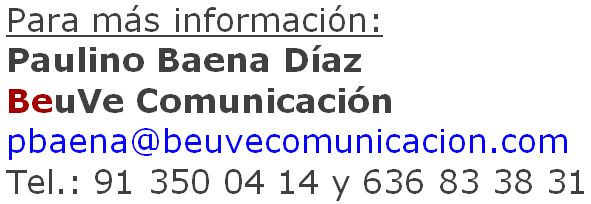 